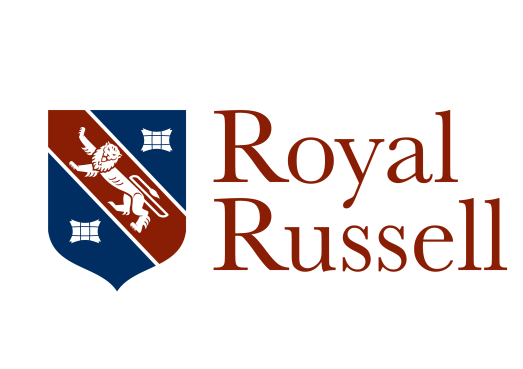 Job descriptionPerson Specification – Post Graduate Sports CoachQualificationsGood level of general education including GCSE Maths and English at Grade C or         	above, or equivalent Good Honours degree in a sports specific or sports related course  Level 2 Coaching qualification (desirable)Holds an umpiring/refereeing qualification or working towards ExperienceExperience in teaching/coaching children in sports activitiesGood subject knowledge of a wide range of sports with specialism in Football or Hockey      Plays at least one sport competitively at County standard or equivalent (desirable) Ability to coach a Summer sport of Cricket, Athletics, Tennis or Rounders (desirable)Skills, knowledge and abilitiesEnthusiastic and committed to promoting high standards of sporting performanceProficient in Microsoft Office packages, especially Outlook, Word and Excel and ideally in the use of tablet technologyAble to work on own initiative to a high standard, to prioritise conflicting demands and to deadlinesExcellent interpersonal and customer-facing skills with a warm, friendly and professional  manner, able to foster good working relationships with all members of the School community (staff, pupils, parents/carers, and representatives of other schools) either in person or on the phone Other requirementsWilling and flexible to assist with peaks in workloads including assistance with extra-curricular activities (after-School and some Saturday fixtures) April 2017